创新与知识产权管理能力分级评价申   请   表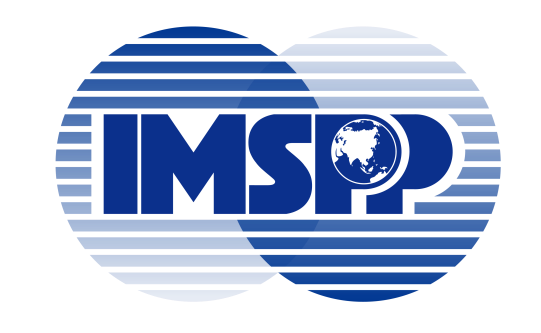 申请组织：        申请人姓名：
申请时间：组  织  基  础  信  息组  织  基  础  信  息组  织  基  础  信  息组  织  基  础  信  息组  织  基  础  信  息组  织  基  础  信  息组  织  基  础  信  息申请组织名称（全称）申请组织名称（全称）统一社会信用代码统一社会信用代码注册地址注册地址通讯地址通讯地址邮编行政区划行政区划           省            市            区           省            市            区           省            市            区           省            市            区           省            市            区法人/负责人组织总人数国民经济
行业分类国民经济
行业分类联系人电 话手机：邮 箱邮 箱联系人电 话座机：邮 箱邮 箱全部经营场所详细地址：全部经营场所详细地址：全部经营场所详细地址：全部经营场所详细地址：全部经营场所详细地址：全部经营场所详细地址：全部经营场所详细地址：以下内容需提供相应的证书或公示文件的扫描件并加盖公章： 是否为国企：     是         否；是否为高企：     是         否；    获得高企证书日期：      年       月       日 是否为：            国家知识产权示范企业          国家知识产权优势企业                           国家专精特新小巨人企业        其他：         以下内容需提供相应的证书或公示文件的扫描件并加盖公章： 是否为国企：     是         否；是否为高企：     是         否；    获得高企证书日期：      年       月       日 是否为：            国家知识产权示范企业          国家知识产权优势企业                           国家专精特新小巨人企业        其他：         以下内容需提供相应的证书或公示文件的扫描件并加盖公章： 是否为国企：     是         否；是否为高企：     是         否；    获得高企证书日期：      年       月       日 是否为：            国家知识产权示范企业          国家知识产权优势企业                           国家专精特新小巨人企业        其他：         以下内容需提供相应的证书或公示文件的扫描件并加盖公章： 是否为国企：     是         否；是否为高企：     是         否；    获得高企证书日期：      年       月       日 是否为：            国家知识产权示范企业          国家知识产权优势企业                           国家专精特新小巨人企业        其他：         以下内容需提供相应的证书或公示文件的扫描件并加盖公章： 是否为国企：     是         否；是否为高企：     是         否；    获得高企证书日期：      年       月       日 是否为：            国家知识产权示范企业          国家知识产权优势企业                           国家专精特新小巨人企业        其他：         以下内容需提供相应的证书或公示文件的扫描件并加盖公章： 是否为国企：     是         否；是否为高企：     是         否；    获得高企证书日期：      年       月       日 是否为：            国家知识产权示范企业          国家知识产权优势企业                           国家专精特新小巨人企业        其他：         以下内容需提供相应的证书或公示文件的扫描件并加盖公章： 是否为国企：     是         否；是否为高企：     是         否；    获得高企证书日期：      年       月       日 是否为：            国家知识产权示范企业          国家知识产权优势企业                           国家专精特新小巨人企业        其他：         